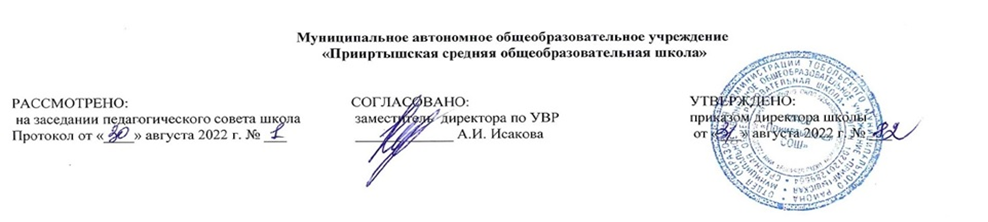 РАБОЧАЯ ПРОГРАММАпо литературному чтению на родном (русском) языкедля 4 классана 2022-2023 учебный годПланирование составлено в соответствиис ФГОС НООСоставитель программы: Капшанова Оксана Нурчановна,учитель начальных классовд.Полуянова  2022 годI. СОДЕРЖАНИЕ  УЧЕБНОГО ПРЕДМЕТА «Литературное чтение на родном (русском) языке»:Мир детства (11 часов). Я и книги. Испокон века книга растит человека. Произведения, отражающие ценность чтения в жизни человека, роль книги в становлении личности. С. Т. Аксаков. «Детские годы Багрова-внука» (фрагмент главы «Последовательные воспоминания»). Я и книги. Испокон века книга растит человека. Произведения, отражающие ценность чтения в жизни человека, роль книги в становлении личности. Д. Н. Мамин-Сибиряк. «Из далёкого прошлого» (глава «Книжка с картинками»). Я и книги. Испокон века книга растит человека. Произведения, отражающие ценность чтения в жизни человека, роль книги в становлении личности. С. Т. Григорьев. «Детство Суворова» (фрагмент). Я взрослею. Скромность красит человека. Пословицы о скромности. Произведения, отражающие традиционные представления о скромности как черте характера. Е. В. Клюев. «Шагом марш». Я взрослею. Скромность красит человека. Пословицы о скромности. Произведения, отражающие традиционные представления о скромности как черте характера. И. П. Токмакова. «Разговор татарника и спорыша». Я взрослею. Любовь всё побеждает. Произведения, отражающие традиционные представления о милосердии, сострадании, сопереживании, чуткости, любви как нравственно-этических ценностях, значимых для национального русского сознания. Б. П. Екимов. «Ночь исцеления». Я взрослею. Любовь всё побеждает. Произведения, отражающие традиционные представления о милосердии, сострадании, сопереживании, чуткости, любви как нравственно-этических ценностях, значимых для национального русского сознания. И. С. Тургенев. «Голуби». Я и моя семья. Такое разное детство. Произведения, раскрывающие мир русского детства: взросление, особенность отношений с окружающим миром, взрослыми и сверстниками. Е. Н. Верейская. «Три девочки» (фрагмент), К. В. Лукашевич. «Моё милое детство» (фрагмент). Я и моя семья. Такое разное детство. Произведения, раскрывающие мир русского детства: взросление, особенность отношений с окружающим миром, взрослыми и сверстниками. М. В. Водопьянов. «Полярный лётчик» (главы «Маленький мир», «Мой первый „полёт”»), О. В. Колпакова. «Большое сочинение про бабушку» (главы «Про печку», «Про чистоту»). Я фантазирую и мечтаю. Придуманные миры и страны. Отражение в произведениях фантастики проблем реального мира. Т. В. Михеева. «Асино лето» (фрагмент). Я фантазирую и мечтаю. Придуманные миры и страны. Отражение в произведениях фантастики проблем реального мира В. П. Крапивин. «Голубятня на жёлтой поляне» (фрагменты).Россия – Родина моя (6 часов). Родная страна во все времена сынами сильна. Люди земли Русской. Произведения о выдающихся представителях русского народа. Е. В. Мурашова. «Афанасий Никитин» (глава «Каффа»), Ю. М. Нагибин. «Маленькие рассказы о большой судьбе» (глава «В школу»). Что мы Родиной зовем. Широка страна моя родная. Произведения, отражающие любовь к Родине, красоту различных уголков родной земли. А. С. Зеленин. «Мамкин Василёк» (фрагмент), А. Д. Дорофеев. «Веретено». Сказ о валдайских колокольчиках. Что мы Родиной зовем. Широка страна моя родная. Произведения, отражающие любовь к Родине, красоту различных уголков родной земли. В. Г. Распутин. «Саяны». О родной природе. Под дыханьем непогоды. Поэтические представления русского народа о ветре, морозе, грозе; отражение этих представлений в фольклоре и их развитие в русской поэзии и прозе. Русские народные загадки о ветре, морозе, грозе.  А. Н. Апухтин. «Зимой», В. Д. Берестов. «Мороз». О родной природе. Под дыханьем непогоды. Поэтические представления русского народа о ветре, морозе, грозе; отражение этих представлений в фольклоре и их развитие в русской поэзии и прозе. Русские народные загадки о ветре, морозе, грозе. А. Н. Майков. «Гроза», Н. М. Рубцов. «Во время грозы». ПроектII. ПЛАНИРУЕМЫЕ  РЕЗУЛЬТАТЫ  ОСВОЕНИЯ УЧЕБНОГО ПРЕДМЕТА «Литературное чтение на родном (русском) языке»:ЛИЧНОСТНЫЕ РЕЗУЛЬТАТЫ:Гражданско-патриотического воспитания:- становление ценностного отношения к своей Родине - России;- осознание своей этнокультурной и российской гражданской идентичности;- сопричастность к прошлому, настоящему и будущему своей страны и родного края;- уважение к своему и другим народам;- первоначальные представления о человеке как члене общества, о правах и ответственности, уважении и достоинстве человека, о нравственно-этических нормах поведения и правилах межличностных отношений.Духовно-нравственного воспитания:- признание индивидуальности каждого человека;- проявление сопереживания, уважения и доброжелательности;- неприятие любых форм поведения, направленных на причинение физического и морального вреда другим людям.Эстетического воспитания:- уважительное отношение и интерес к художественной культуре, восприимчивость к разным видам искусства, традициям и творчеству своего и других народов;- стремление к самовыражению в разных видах художественной деятельности.Физического воспитания, формирования культуры здоровья и эмоционального благополучия:- соблюдение правил здорового и безопасного (для себя и других людей) образа жизни в окружающей среде (в том числе информационной);- бережное отношение к физическому и психическому здоровью.Трудового воспитания:- осознание ценности труда в жизни человека и общества, ответственное потребление и бережное отношение к результатам труда, навыки участия в различных видах трудовой деятельности, интерес к различным профессиям.Экологического воспитания:- бережное отношение к природе;- неприятие действий, приносящих ей вред.Ценности научного познания:- первоначальные представления о научной картине мира;- познавательные интересы, активность, инициативность, любознательность и самостоятельность в познании.МЕТАПРЕДМЕТНЫЕ РЕЗУЛЬТАТЫ:Овладение универсальными учебными познавательными действиями:базовые логические действия:- сравнивать объекты, устанавливать основания для сравнения, устанавливать аналогии;- объединять части объекта (объекты) по определенному признаку;- определять существенный признак для классификации, классифицировать предложенные объекты;- находить закономерности и противоречия в рассматриваемых фактах, данных и наблюдениях на основе предложенного педагогическим работником алгоритма;- выявлять недостаток информации для решения учебной (практической) задачи на основе предложенного алгоритма;- устанавливать причинно-следственные связи в ситуациях, поддающихся непосредственному наблюдению или знакомых по опыту, делать выводы;базовые исследовательские действия:- определять разрыв между реальным и желательным состоянием объекта (ситуации) на основе предложенных педагогическим работником вопросов;- с помощью педагогического работника формулировать цель, планировать изменения объекта, ситуации;- сравнивать несколько вариантов решения задачи, выбирать наиболее подходящий (на основе предложенных критериев);- проводить по предложенному плану опыт, несложное исследование по установлению особенностей объекта изучения и связей между объектами (часть - целое, причина - следствие);- формулировать выводы и подкреплять их доказательствами на основе результатов проведенного наблюдения (опыта, измерения, классификации, сравнения, исследования);- прогнозировать возможное развитие процессов, событий и их последствия в аналогичных или сходных ситуациях;работа с информацией:- выбирать источник получения информации;- согласно заданному алгоритму находить в предложенном источнике информацию, представленную в явном виде;- распознавать достоверную и недостоверную информацию самостоятельно или на основании предложенного педагогическим работником способа ее проверки;- соблюдать с помощью взрослых (педагогических работников, родителей (законных представителей) несовершеннолетних обучающихся) правила информационной безопасности при поиске информации в сети Интернет;- анализировать и создавать текстовую, видео, графическую, звуковую, информацию в соответствии с учебной задачей;- самостоятельно создавать схемы, таблицы для представления информации.Овладение универсальными учебными коммуникативными действиями:общение:- воспринимать и формулировать суждения, выражать эмоции в соответствии с целями и условиями общения в знакомой среде;- проявлять уважительное отношение к собеседнику, соблюдать правила ведения диалога и дискуссии;- признавать возможность существования разных точек зрения;- корректно и аргументированно высказывать свое мнение;- строить речевое высказывание в соответствии с поставленной задачей;- создавать устные и письменные тексты (описание, рассуждение, повествование);- готовить небольшие публичные выступления;- подбирать иллюстративный материал (рисунки, фото, плакаты) к тексту выступления;совместная деятельность:- формулировать краткосрочные и долгосрочные цели (индивидуальные с учетом участия в коллективных задачах) в стандартной (типовой) ситуации на основе предложенного формата планирования, распределения промежуточных шагов и сроков;- принимать цель совместной деятельности, коллективно строить действия по ее достижению: распределять роли, договариваться, обсуждать процесс и результат совместной работы;- проявлять готовность руководить, выполнять поручения, подчиняться;- ответственно выполнять свою часть работы;- оценивать свой вклад в общий результат;- выполнять совместные проектные задания с опорой на предложенные образцы.Овладение универсальными учебными регулятивными действиями:самоорганизация:- планировать действия по решению учебной задачи для получения результата;- выстраивать последовательность выбранных действий;самоконтроль:- устанавливать причины успеха/неудач учебной деятельности;- корректировать свои учебные действия для преодоления ошибок.ПРЕДМЕТНЫЕ  РЕЗУЛЬТАТЫ:1) понимание места и роли литературы на изучаемом языке в едином культурном пространстве Российской Федерации, среди литератур народов Российской Федерации, в сохранении и передаче от поколения к поколению историко-культурных, нравственных, эстетических ценностей: - воспринимать художественную литературу как особый вид искусства (искусство слова);- соотносить произведения словесного творчества с произведениями других видов искусств (живопись, музыка, фотография, кино);- иметь первоначальные представления о взаимодействии, взаимовлиянии литератур разных народов, о роли фольклора и художественной литературы родного народа в создании культурного, морально-этического и эстетического пространства субъекта Российской Федерации;- находить общее и особенное при сравнении художественных произведений народов Российской Федерации, народов мира;2) освоение смыслового чтения, понимание смысла и значения элементарных понятий теории литературы: владеть техникой смыслового чтения вслух (правильным плавным чтением, позволяющим воспринимать, понимать и интерпретировать смысл текстов разных типов, жанров, назначений в целях решения различных учебных задач и удовлетворения эмоциональных потребностей общения с книгой, адекватно воспринимать чтение слушателями); владеть техникой смыслового чтения про себя (понимание смысла и основного содержания прочитанного, оценка информации, контроль за полнотой восприятия и правильной интерпретацией текста);- различать жанры фольклорных произведений (малые фольклорные жанры, сказки, легенды, мифы);- понимать основной смысл и назначение фольклорных произведений своего народа (порадовать, поучить, использовать для игры), приводить примеры потешек, сказок, загадок, колыбельных песен своего народа (других народов);- сравнивать произведения фольклора в близкородственных языках (тема, главная мысль, герои);- сопоставлять названия произведения с его темой (о природе, истории, детях, о добре и зле);- различать жанры небольших художественных произведений детской литературы своего народа (других народов) - стихотворение, рассказ, басню;- анализировать прочитанное литературное произведение: определять тему, главную мысль, последовательность действий, средства художественной выразительности;- отвечать на вопросы по содержанию текста;- находить в тексте изобразительные и выразительные средства родного языка (эпитеты, сравнения, олицетворения);3) приобщение к восприятию и осмыслению информации, представленной в текстах, сформированность читательского интереса и эстетического вкуса обучающихся:- определять цель чтения различных текстов (художественных, научно-популярных, справочных);- удовлетворять читательский интерес, находить информацию, расширять кругозор;- использовать разные виды чтения (ознакомительное, изучающее, выборочное, поисковое) для решения учебных и практических задач;- ставить вопросы к тексту, составлять план для его пересказа, для написания изложений;- проявлять интерес к самостоятельному чтению, формулировать свои читательские ожидания, ориентируясь на имя автора, жанр произведения, иллюстрации к книге;- читать произведения фольклора по ролям, участвовать в их драматизации;- участвовать в дискуссиях со сверстниками на литературные темы, приводить доказательства своей точки зрения;- выполнять творческие работы на фольклорном материале (продолжение сказки, сочинение загадки, пересказ с изменением действующего лица).4 класс:- осознавать значимость чтения русской литературы для личного развития; для культурной самоидентификации; - определять позиции героев художественного текста, позицию автора художественного текста;- совершенствовать в процессе чтения произведений русской литературы читательские умения: читать вслух и про себя, владеть элементарными приёмами интерпретации, анализа и преобразования художественных, научно-популярных и учебных текстов; - применять опыт чтения произведений русской литературы для речевого самосовершенствования: участвовать в обсуждении прослушанного/прочитанного текста, доказывать и подтверждать собственное мнение ссылками на текст;- передавать содержание прочитанного или прослушанного с учётом специфики текста в виде пересказа (полного или краткого); - составлять устный рассказ на основе прочитанных произведений с учётом коммуникативной задачи (для разных адресатов);- самостоятельно выбирать интересующую литературу, формировать и обогащать собственный круг чтения; - пользоваться справочными источниками для понимания текста и получения дополнительной информации.III. ТЕМАТИЧЕСКОЕ  ПЛАНИРОВАНИЕ№п/пРазделы, темы учебного занятия (урока)Количество часовЭлектронные (цифровые) образовательные ресурсыДеятельность учителя с учётом программы воспитанияМир детства (11 часов)Мир детства (11 часов)Мир детства (11 часов)Мир детства (11 часов)- инициировать и поддерживать генерирование и оформление собственных идей;- поддерживать в детском коллективе деловую, дружелюбную атмосферу;- реализовывать воспитательные возможности в различных видах деятельности обучающихся на основе восприятия элементов действительности: анализ проблемных ситуаций;- инициировать обучающихся к обсуждению, высказыванию своего мнения, выработке своего отношения по поводу получаемой на уроке социально значимой информации;- организовывать работу с социально значимой информацией;- побуждать обучающихся соблюдать на уроке принципы учебной дисциплины и самоорганизации;- приобщать детей к самостоятельной исследовательской деятельности, развивать навыки анализа художественного произведения;- управлять учебными группами с целью вовлечения обучающихся в процесс обучения и воспитания, мотивируя их учебно-познавательную деятельность; - опираться на жизненный опыт обучающихся с учетом воспитательных базовых национальных ценностей;- воспитывать у обучающихся чувство уважения к жизни других людей и жизни;- помочь учащимся задуматься, как человеку выйти из трудной                    ситуации, как пробудить в себе готовность бороться со страхом, робостью.  Вызвать у учащихся эмоциональный отклик на прочитанное;- реализовывать воспитательные возможности в различных видах деятельности, обучающихся со словесной (знаковой) основой: самостоятельная работа с учебником, работа с научно-популярной литературой, отбор и сравнение материала из нескольких источников;- организовывать в рамках урока поощрение учебной/ социальной успешности;- формировать у обучающихся деятельное отношения к жизни, убеждения в том, что всё хорошее достигается большим трудом.1Я и книги. Испокон века книга растит человека. Произведения, отражающие ценность чтения в жизни человека, роль книги в становлении личности. С. Т. Аксаков. «Детские годы Багрова-внука» (фрагмент главы «Последовательные воспоминания»)1https://infourok.ru/s-t-aksakov-detskie-gody-bagrova-vnuka-fragment-glavy-posledovatelnye-vospominaniya-s-t-grigorev-detstvo-suvorova-fragment-5821654.html- инициировать и поддерживать генерирование и оформление собственных идей;- поддерживать в детском коллективе деловую, дружелюбную атмосферу;- реализовывать воспитательные возможности в различных видах деятельности обучающихся на основе восприятия элементов действительности: анализ проблемных ситуаций;- инициировать обучающихся к обсуждению, высказыванию своего мнения, выработке своего отношения по поводу получаемой на уроке социально значимой информации;- организовывать работу с социально значимой информацией;- побуждать обучающихся соблюдать на уроке принципы учебной дисциплины и самоорганизации;- приобщать детей к самостоятельной исследовательской деятельности, развивать навыки анализа художественного произведения;- управлять учебными группами с целью вовлечения обучающихся в процесс обучения и воспитания, мотивируя их учебно-познавательную деятельность; - опираться на жизненный опыт обучающихся с учетом воспитательных базовых национальных ценностей;- воспитывать у обучающихся чувство уважения к жизни других людей и жизни;- помочь учащимся задуматься, как человеку выйти из трудной                    ситуации, как пробудить в себе готовность бороться со страхом, робостью.  Вызвать у учащихся эмоциональный отклик на прочитанное;- реализовывать воспитательные возможности в различных видах деятельности, обучающихся со словесной (знаковой) основой: самостоятельная работа с учебником, работа с научно-популярной литературой, отбор и сравнение материала из нескольких источников;- организовывать в рамках урока поощрение учебной/ социальной успешности;- формировать у обучающихся деятельное отношения к жизни, убеждения в том, что всё хорошее достигается большим трудом.2Я и книги. Испокон века книга растит человека. Произведения, отражающие ценность чтения в жизни человека, роль книги в становлении личности. Д. Н. Мамин-Сибиряк. «Из далёкого прошлого» (глава «Книжка с картинками»)1https://multiurok.ru/files/d-n-mamin-sibiriak-iz-daliokogo-proshlogo-glava-kn.html- инициировать и поддерживать генерирование и оформление собственных идей;- поддерживать в детском коллективе деловую, дружелюбную атмосферу;- реализовывать воспитательные возможности в различных видах деятельности обучающихся на основе восприятия элементов действительности: анализ проблемных ситуаций;- инициировать обучающихся к обсуждению, высказыванию своего мнения, выработке своего отношения по поводу получаемой на уроке социально значимой информации;- организовывать работу с социально значимой информацией;- побуждать обучающихся соблюдать на уроке принципы учебной дисциплины и самоорганизации;- приобщать детей к самостоятельной исследовательской деятельности, развивать навыки анализа художественного произведения;- управлять учебными группами с целью вовлечения обучающихся в процесс обучения и воспитания, мотивируя их учебно-познавательную деятельность; - опираться на жизненный опыт обучающихся с учетом воспитательных базовых национальных ценностей;- воспитывать у обучающихся чувство уважения к жизни других людей и жизни;- помочь учащимся задуматься, как человеку выйти из трудной                    ситуации, как пробудить в себе готовность бороться со страхом, робостью.  Вызвать у учащихся эмоциональный отклик на прочитанное;- реализовывать воспитательные возможности в различных видах деятельности, обучающихся со словесной (знаковой) основой: самостоятельная работа с учебником, работа с научно-популярной литературой, отбор и сравнение материала из нескольких источников;- организовывать в рамках урока поощрение учебной/ социальной успешности;- формировать у обучающихся деятельное отношения к жизни, убеждения в том, что всё хорошее достигается большим трудом.3Я и книги. Испокон века книга растит человека. Произведения, отражающие ценность чтения в жизни человека, роль книги в становлении личности. С. Т. Григорьев. «Детство Суворова» (фрагмент)1https://infourok.ru/s-t-grigorev-detstvo-suvorova-fragment-5334912.html- инициировать и поддерживать генерирование и оформление собственных идей;- поддерживать в детском коллективе деловую, дружелюбную атмосферу;- реализовывать воспитательные возможности в различных видах деятельности обучающихся на основе восприятия элементов действительности: анализ проблемных ситуаций;- инициировать обучающихся к обсуждению, высказыванию своего мнения, выработке своего отношения по поводу получаемой на уроке социально значимой информации;- организовывать работу с социально значимой информацией;- побуждать обучающихся соблюдать на уроке принципы учебной дисциплины и самоорганизации;- приобщать детей к самостоятельной исследовательской деятельности, развивать навыки анализа художественного произведения;- управлять учебными группами с целью вовлечения обучающихся в процесс обучения и воспитания, мотивируя их учебно-познавательную деятельность; - опираться на жизненный опыт обучающихся с учетом воспитательных базовых национальных ценностей;- воспитывать у обучающихся чувство уважения к жизни других людей и жизни;- помочь учащимся задуматься, как человеку выйти из трудной                    ситуации, как пробудить в себе готовность бороться со страхом, робостью.  Вызвать у учащихся эмоциональный отклик на прочитанное;- реализовывать воспитательные возможности в различных видах деятельности, обучающихся со словесной (знаковой) основой: самостоятельная работа с учебником, работа с научно-популярной литературой, отбор и сравнение материала из нескольких источников;- организовывать в рамках урока поощрение учебной/ социальной успешности;- формировать у обучающихся деятельное отношения к жизни, убеждения в том, что всё хорошее достигается большим трудом.4Я взрослею. Скромность красит человека. Пословицы о скромности. Произведения, отражающие традиционные представления о скромности как черте характера. Е. В. Клюев. «Шагом марш»1https://infourok.ru/i-p-tokmakova-razgovor-tatarnika-i-sporysha-e-v-klyuev-shagom-marsh-5821609.html- инициировать и поддерживать генерирование и оформление собственных идей;- поддерживать в детском коллективе деловую, дружелюбную атмосферу;- реализовывать воспитательные возможности в различных видах деятельности обучающихся на основе восприятия элементов действительности: анализ проблемных ситуаций;- инициировать обучающихся к обсуждению, высказыванию своего мнения, выработке своего отношения по поводу получаемой на уроке социально значимой информации;- организовывать работу с социально значимой информацией;- побуждать обучающихся соблюдать на уроке принципы учебной дисциплины и самоорганизации;- приобщать детей к самостоятельной исследовательской деятельности, развивать навыки анализа художественного произведения;- управлять учебными группами с целью вовлечения обучающихся в процесс обучения и воспитания, мотивируя их учебно-познавательную деятельность; - опираться на жизненный опыт обучающихся с учетом воспитательных базовых национальных ценностей;- воспитывать у обучающихся чувство уважения к жизни других людей и жизни;- помочь учащимся задуматься, как человеку выйти из трудной                    ситуации, как пробудить в себе готовность бороться со страхом, робостью.  Вызвать у учащихся эмоциональный отклик на прочитанное;- реализовывать воспитательные возможности в различных видах деятельности, обучающихся со словесной (знаковой) основой: самостоятельная работа с учебником, работа с научно-популярной литературой, отбор и сравнение материала из нескольких источников;- организовывать в рамках урока поощрение учебной/ социальной успешности;- формировать у обучающихся деятельное отношения к жизни, убеждения в том, что всё хорошее достигается большим трудом.5Я взрослею. Скромность красит человека. Пословицы о скромности. Произведения, отражающие традиционные представления о скромности как черте характера. И. П. Токмакова. «Разговор татарника и спорыша»1https://infourok.ru/i-p-tokmakova-razgovor-tatarnika-i-sporysha-e-v-klyuev-shagom-marsh-5821609.html- инициировать и поддерживать генерирование и оформление собственных идей;- поддерживать в детском коллективе деловую, дружелюбную атмосферу;- реализовывать воспитательные возможности в различных видах деятельности обучающихся на основе восприятия элементов действительности: анализ проблемных ситуаций;- инициировать обучающихся к обсуждению, высказыванию своего мнения, выработке своего отношения по поводу получаемой на уроке социально значимой информации;- организовывать работу с социально значимой информацией;- побуждать обучающихся соблюдать на уроке принципы учебной дисциплины и самоорганизации;- приобщать детей к самостоятельной исследовательской деятельности, развивать навыки анализа художественного произведения;- управлять учебными группами с целью вовлечения обучающихся в процесс обучения и воспитания, мотивируя их учебно-познавательную деятельность; - опираться на жизненный опыт обучающихся с учетом воспитательных базовых национальных ценностей;- воспитывать у обучающихся чувство уважения к жизни других людей и жизни;- помочь учащимся задуматься, как человеку выйти из трудной                    ситуации, как пробудить в себе готовность бороться со страхом, робостью.  Вызвать у учащихся эмоциональный отклик на прочитанное;- реализовывать воспитательные возможности в различных видах деятельности, обучающихся со словесной (знаковой) основой: самостоятельная работа с учебником, работа с научно-популярной литературой, отбор и сравнение материала из нескольких источников;- организовывать в рамках урока поощрение учебной/ социальной успешности;- формировать у обучающихся деятельное отношения к жизни, убеждения в том, что всё хорошее достигается большим трудом.6Я взрослею. Любовь всё побеждает. Произведения, отражающие традиционные представления о милосердии, сострадании, сопереживании, чуткости, любви как нравственно-этических ценностях, значимых для национального русского сознания. Б. П. Екимов. «Ночь исцеления»1https://multiurok.ru/files/metodicheskaia-razrabotka-uroka-literatury-po-rass.html- инициировать и поддерживать генерирование и оформление собственных идей;- поддерживать в детском коллективе деловую, дружелюбную атмосферу;- реализовывать воспитательные возможности в различных видах деятельности обучающихся на основе восприятия элементов действительности: анализ проблемных ситуаций;- инициировать обучающихся к обсуждению, высказыванию своего мнения, выработке своего отношения по поводу получаемой на уроке социально значимой информации;- организовывать работу с социально значимой информацией;- побуждать обучающихся соблюдать на уроке принципы учебной дисциплины и самоорганизации;- приобщать детей к самостоятельной исследовательской деятельности, развивать навыки анализа художественного произведения;- управлять учебными группами с целью вовлечения обучающихся в процесс обучения и воспитания, мотивируя их учебно-познавательную деятельность; - опираться на жизненный опыт обучающихся с учетом воспитательных базовых национальных ценностей;- воспитывать у обучающихся чувство уважения к жизни других людей и жизни;- помочь учащимся задуматься, как человеку выйти из трудной                    ситуации, как пробудить в себе готовность бороться со страхом, робостью.  Вызвать у учащихся эмоциональный отклик на прочитанное;- реализовывать воспитательные возможности в различных видах деятельности, обучающихся со словесной (знаковой) основой: самостоятельная работа с учебником, работа с научно-популярной литературой, отбор и сравнение материала из нескольких источников;- организовывать в рамках урока поощрение учебной/ социальной успешности;- формировать у обучающихся деятельное отношения к жизни, убеждения в том, что всё хорошее достигается большим трудом.7Я взрослею. Любовь всё побеждает. Произведения, отражающие традиционные представления о милосердии, сострадании, сопереживании, чуткости, любви как нравственно-этических ценностях, значимых для национального русского сознания. И. С. Тургенев. «Голуби»1https://videouroki.net/razrabotki/is-turgenev-golubi.htmlhttps://learningapps.org/11165108- инициировать и поддерживать генерирование и оформление собственных идей;- поддерживать в детском коллективе деловую, дружелюбную атмосферу;- реализовывать воспитательные возможности в различных видах деятельности обучающихся на основе восприятия элементов действительности: анализ проблемных ситуаций;- инициировать обучающихся к обсуждению, высказыванию своего мнения, выработке своего отношения по поводу получаемой на уроке социально значимой информации;- организовывать работу с социально значимой информацией;- побуждать обучающихся соблюдать на уроке принципы учебной дисциплины и самоорганизации;- приобщать детей к самостоятельной исследовательской деятельности, развивать навыки анализа художественного произведения;- управлять учебными группами с целью вовлечения обучающихся в процесс обучения и воспитания, мотивируя их учебно-познавательную деятельность; - опираться на жизненный опыт обучающихся с учетом воспитательных базовых национальных ценностей;- воспитывать у обучающихся чувство уважения к жизни других людей и жизни;- помочь учащимся задуматься, как человеку выйти из трудной                    ситуации, как пробудить в себе готовность бороться со страхом, робостью.  Вызвать у учащихся эмоциональный отклик на прочитанное;- реализовывать воспитательные возможности в различных видах деятельности, обучающихся со словесной (знаковой) основой: самостоятельная работа с учебником, работа с научно-популярной литературой, отбор и сравнение материала из нескольких источников;- организовывать в рамках урока поощрение учебной/ социальной успешности;- формировать у обучающихся деятельное отношения к жизни, убеждения в том, что всё хорошее достигается большим трудом.8Я и моя семья. Такое разное детство. Произведения, раскрывающие мир русского детства: взросление, особенность отношений с окружающим миром, взрослыми и сверстниками. Е. Н. Верейская. «Три девочки» (фрагмент), К. В. Лукашевич. «Моё милое детство» (фрагмент)1https://infourok.ru/konspekt-uroka-e-n-verejskaya-tri-devochki-5483746.htmlhttps://infourok.ru/ya-i-moya-semya-takoe-raznoe-detstvo-k-v-lukashevich-moyo-miloe-detstvo-fragment-5821650.html- инициировать и поддерживать генерирование и оформление собственных идей;- поддерживать в детском коллективе деловую, дружелюбную атмосферу;- реализовывать воспитательные возможности в различных видах деятельности обучающихся на основе восприятия элементов действительности: анализ проблемных ситуаций;- инициировать обучающихся к обсуждению, высказыванию своего мнения, выработке своего отношения по поводу получаемой на уроке социально значимой информации;- организовывать работу с социально значимой информацией;- побуждать обучающихся соблюдать на уроке принципы учебной дисциплины и самоорганизации;- приобщать детей к самостоятельной исследовательской деятельности, развивать навыки анализа художественного произведения;- управлять учебными группами с целью вовлечения обучающихся в процесс обучения и воспитания, мотивируя их учебно-познавательную деятельность; - опираться на жизненный опыт обучающихся с учетом воспитательных базовых национальных ценностей;- воспитывать у обучающихся чувство уважения к жизни других людей и жизни;- помочь учащимся задуматься, как человеку выйти из трудной                    ситуации, как пробудить в себе готовность бороться со страхом, робостью.  Вызвать у учащихся эмоциональный отклик на прочитанное;- реализовывать воспитательные возможности в различных видах деятельности, обучающихся со словесной (знаковой) основой: самостоятельная работа с учебником, работа с научно-популярной литературой, отбор и сравнение материала из нескольких источников;- организовывать в рамках урока поощрение учебной/ социальной успешности;- формировать у обучающихся деятельное отношения к жизни, убеждения в том, что всё хорошее достигается большим трудом.9Я и моя семья. Такое разное детство. Произведения, раскрывающие мир русского детства: взросление, особенность отношений с окружающим миром, взрослыми и сверстниками. М. В. Водопьянов. «Полярный лётчик» (главы «Маленький мир», «Мой первый „полёт”»), О. В. Колпакова. «Большое сочинение про бабушку» (главы «Про печку», «Про чистоту»)1https://infourok.ru/konspekt-uroka-po-chteniyu-na-rodnom-russkom-yazyke-na-temu-m-v-vodopyanov-polyarnyj-lyotchik-5759069.htmlhttps://infourok.ru/konspekt-uroka-po-rodnomu-yazyku-russkomu-5553249.html- инициировать и поддерживать генерирование и оформление собственных идей;- поддерживать в детском коллективе деловую, дружелюбную атмосферу;- реализовывать воспитательные возможности в различных видах деятельности обучающихся на основе восприятия элементов действительности: анализ проблемных ситуаций;- инициировать обучающихся к обсуждению, высказыванию своего мнения, выработке своего отношения по поводу получаемой на уроке социально значимой информации;- организовывать работу с социально значимой информацией;- побуждать обучающихся соблюдать на уроке принципы учебной дисциплины и самоорганизации;- приобщать детей к самостоятельной исследовательской деятельности, развивать навыки анализа художественного произведения;- управлять учебными группами с целью вовлечения обучающихся в процесс обучения и воспитания, мотивируя их учебно-познавательную деятельность; - опираться на жизненный опыт обучающихся с учетом воспитательных базовых национальных ценностей;- воспитывать у обучающихся чувство уважения к жизни других людей и жизни;- помочь учащимся задуматься, как человеку выйти из трудной                    ситуации, как пробудить в себе готовность бороться со страхом, робостью.  Вызвать у учащихся эмоциональный отклик на прочитанное;- реализовывать воспитательные возможности в различных видах деятельности, обучающихся со словесной (знаковой) основой: самостоятельная работа с учебником, работа с научно-популярной литературой, отбор и сравнение материала из нескольких источников;- организовывать в рамках урока поощрение учебной/ социальной успешности;- формировать у обучающихся деятельное отношения к жизни, убеждения в том, что всё хорошее достигается большим трудом.10Я фантазирую и мечтаю. Придуманные миры и страны. Отражение в произведениях фантастики проблем реального мира. Т. В. Михеева. «Асино лето» (фрагмент)1https://multiurok.ru/files/t-v-mikheeva-asino-leto.htmlhttps://learningapps.org/8564339- инициировать и поддерживать генерирование и оформление собственных идей;- поддерживать в детском коллективе деловую, дружелюбную атмосферу;- реализовывать воспитательные возможности в различных видах деятельности обучающихся на основе восприятия элементов действительности: анализ проблемных ситуаций;- инициировать обучающихся к обсуждению, высказыванию своего мнения, выработке своего отношения по поводу получаемой на уроке социально значимой информации;- организовывать работу с социально значимой информацией;- побуждать обучающихся соблюдать на уроке принципы учебной дисциплины и самоорганизации;- приобщать детей к самостоятельной исследовательской деятельности, развивать навыки анализа художественного произведения;- управлять учебными группами с целью вовлечения обучающихся в процесс обучения и воспитания, мотивируя их учебно-познавательную деятельность; - опираться на жизненный опыт обучающихся с учетом воспитательных базовых национальных ценностей;- воспитывать у обучающихся чувство уважения к жизни других людей и жизни;- помочь учащимся задуматься, как человеку выйти из трудной                    ситуации, как пробудить в себе готовность бороться со страхом, робостью.  Вызвать у учащихся эмоциональный отклик на прочитанное;- реализовывать воспитательные возможности в различных видах деятельности, обучающихся со словесной (знаковой) основой: самостоятельная работа с учебником, работа с научно-популярной литературой, отбор и сравнение материала из нескольких источников;- организовывать в рамках урока поощрение учебной/ социальной успешности;- формировать у обучающихся деятельное отношения к жизни, убеждения в том, что всё хорошее достигается большим трудом.11Я фантазирую и мечтаю. Придуманные миры и страны. Отражение в произведениях фантастики проблем реального мира В. П. Крапивин. «Голубятня на жёлтой поляне» (фрагменты)1https://multiurok.ru/files/konspekt-uroka-po-literaturnomu-chteniiu-na-rodn-3.htmlРоссия – Родина моя (6 часов)Россия – Родина моя (6 часов)Россия – Родина моя (6 часов)Россия – Родина моя (6 часов)- организовывать шефство мотивированных обучающихся над их неуспевающими одноклассниками, дающее обучающимся социально значимый опыт сотрудничества и взаимной помощи;- повышать интерес к изучению русской истории через литературное произведение;- инициировать и поддерживать исследовательскую деятельность школьников в рамках реализации ими индивидуальных и групповых исследовательских проектов, что даст обучающимся возможность приобрести навык публичного выступления перед аудиторией, аргументирования и отстаивания своей точки зрения; организовывать для обучающихся ситуации контроля и оценки (как учебных достижений отметками, так и моральных, нравственных, гражданских поступков)- находить ценностный аспект учебного знания и информации, обеспечивать его понимание и переживание обучающимися;- опираться на жизненный опыт обучающихся, приводя действенные примеры, образы, метафоры из близких им книг, фильмов, мультиков, компьютерных игр;- развивать у обучающихся познавательную активность, самостоятельность, инициативу, творческие способности.1Родная страна во все времена сынами сильна. Люди земли Русской. Произведения о выдающихся представителях русского народа. Е. В. Мурашова. «Афанасий Никитин» (глава «Каффа»), Ю. М. Нагибин. «Маленькие рассказы о большой судьбе» (глава «В школу»)1https://multiurok.ru/files/e-v-murashova-afanasii-nikitin-glava-kaffa.htmlhttps://multiurok.ru/files/poslovitsy-o-dobrote-iu-m-nagibin-malenkie-rasskaz.html- организовывать шефство мотивированных обучающихся над их неуспевающими одноклассниками, дающее обучающимся социально значимый опыт сотрудничества и взаимной помощи;- повышать интерес к изучению русской истории через литературное произведение;- инициировать и поддерживать исследовательскую деятельность школьников в рамках реализации ими индивидуальных и групповых исследовательских проектов, что даст обучающимся возможность приобрести навык публичного выступления перед аудиторией, аргументирования и отстаивания своей точки зрения; организовывать для обучающихся ситуации контроля и оценки (как учебных достижений отметками, так и моральных, нравственных, гражданских поступков)- находить ценностный аспект учебного знания и информации, обеспечивать его понимание и переживание обучающимися;- опираться на жизненный опыт обучающихся, приводя действенные примеры, образы, метафоры из близких им книг, фильмов, мультиков, компьютерных игр;- развивать у обучающихся познавательную активность, самостоятельность, инициативу, творческие способности.2Что мы Родиной зовем. Широка страна моя родная. Произведения, отражающие любовь к Родине, красоту различных уголков родной земли. А. С. Зеленин. «Мамкин Василёк» (фрагмент), А. Д. Дорофеев. «Веретено». Сказ о валдайских колокольчиках1http://militera.lib.ru/prose/russian/zelenin_as01/zelenin_as01.htmlhttps://infourok.ru/urok-prezentaciya-po-literaturnomu-chteniyu-na-rodnom-yazyke-skaz-o-valdajskih-kolokolchikah-6039450.html- организовывать шефство мотивированных обучающихся над их неуспевающими одноклассниками, дающее обучающимся социально значимый опыт сотрудничества и взаимной помощи;- повышать интерес к изучению русской истории через литературное произведение;- инициировать и поддерживать исследовательскую деятельность школьников в рамках реализации ими индивидуальных и групповых исследовательских проектов, что даст обучающимся возможность приобрести навык публичного выступления перед аудиторией, аргументирования и отстаивания своей точки зрения; организовывать для обучающихся ситуации контроля и оценки (как учебных достижений отметками, так и моральных, нравственных, гражданских поступков)- находить ценностный аспект учебного знания и информации, обеспечивать его понимание и переживание обучающимися;- опираться на жизненный опыт обучающихся, приводя действенные примеры, образы, метафоры из близких им книг, фильмов, мультиков, компьютерных игр;- развивать у обучающихся познавательную активность, самостоятельность, инициативу, творческие способности.3Что мы Родиной зовем. Широка страна моя родная. Произведения, отражающие любовь к Родине, красоту различных уголков родной земли. В. Г. Распутин. «Саяны»1https://detstvo.irkutsk.ru/authors/fulltext.php?text_id=134&author_id=40- организовывать шефство мотивированных обучающихся над их неуспевающими одноклассниками, дающее обучающимся социально значимый опыт сотрудничества и взаимной помощи;- повышать интерес к изучению русской истории через литературное произведение;- инициировать и поддерживать исследовательскую деятельность школьников в рамках реализации ими индивидуальных и групповых исследовательских проектов, что даст обучающимся возможность приобрести навык публичного выступления перед аудиторией, аргументирования и отстаивания своей точки зрения; организовывать для обучающихся ситуации контроля и оценки (как учебных достижений отметками, так и моральных, нравственных, гражданских поступков)- находить ценностный аспект учебного знания и информации, обеспечивать его понимание и переживание обучающимися;- опираться на жизненный опыт обучающихся, приводя действенные примеры, образы, метафоры из близких им книг, фильмов, мультиков, компьютерных игр;- развивать у обучающихся познавательную активность, самостоятельность, инициативу, творческие способности.4О родной природе. Под дыханьем непогоды. Поэтические представления русского народа о ветре, морозе, грозе; отражение этих представлений в фольклоре и их развитие в русской поэзии и прозе. Русские народные загадки о ветре, морозе, грозе.  А. Н. Апухтин. «Зимой», В. Д. Берестов. «Мороз»1https://infourok.ru/urok-rodnoj-russkoj-literatury-tvorchestvo-a-n-apuhtina-4174085.htmlhttps://videouroki.net/razrabotki/konspiekt-uroka-po-litieraturnomu-chtieniiu-znakomstvo-s-tvorchiestvom-v-bieries.html- организовывать шефство мотивированных обучающихся над их неуспевающими одноклассниками, дающее обучающимся социально значимый опыт сотрудничества и взаимной помощи;- повышать интерес к изучению русской истории через литературное произведение;- инициировать и поддерживать исследовательскую деятельность школьников в рамках реализации ими индивидуальных и групповых исследовательских проектов, что даст обучающимся возможность приобрести навык публичного выступления перед аудиторией, аргументирования и отстаивания своей точки зрения; организовывать для обучающихся ситуации контроля и оценки (как учебных достижений отметками, так и моральных, нравственных, гражданских поступков)- находить ценностный аспект учебного знания и информации, обеспечивать его понимание и переживание обучающимися;- опираться на жизненный опыт обучающихся, приводя действенные примеры, образы, метафоры из близких им книг, фильмов, мультиков, компьютерных игр;- развивать у обучающихся познавательную активность, самостоятельность, инициативу, творческие способности.5О родной природе. Под дыханьем непогоды. Поэтические представления русского народа о ветре, морозе, грозе; отражение этих представлений в фольклоре и их развитие в русской поэзии и прозе. Русские народные загадки о ветре, морозе, грозе. А. Н. Майков. «Гроза», Н. М. Рубцов. «Во время грозы»1https://rosuchebnik.ru/material/urok-29-tvorchestvo-a-k-tolstogo-i-a-n-maykova-2957/https://infourok.ru/konspekt-uroka-po-literaturnomu-chteniyu-dlya-4-klassa-na-temu-h-m-rubcov-5436089.html- организовывать шефство мотивированных обучающихся над их неуспевающими одноклассниками, дающее обучающимся социально значимый опыт сотрудничества и взаимной помощи;- повышать интерес к изучению русской истории через литературное произведение;- инициировать и поддерживать исследовательскую деятельность школьников в рамках реализации ими индивидуальных и групповых исследовательских проектов, что даст обучающимся возможность приобрести навык публичного выступления перед аудиторией, аргументирования и отстаивания своей точки зрения; организовывать для обучающихся ситуации контроля и оценки (как учебных достижений отметками, так и моральных, нравственных, гражданских поступков)- находить ценностный аспект учебного знания и информации, обеспечивать его понимание и переживание обучающимися;- опираться на жизненный опыт обучающихся, приводя действенные примеры, образы, метафоры из близких им книг, фильмов, мультиков, компьютерных игр;- развивать у обучающихся познавательную активность, самостоятельность, инициативу, творческие способности.6Проект1Итого за 1 четверть4Итого за 2 четверть4Итого за 3 четверть5Итого за 4 четверть4Итого:17